Liên đội Trường Tiểu học Giang Biên phát động các hoạt động thi đua chào mừng Ngày NGVN 20/11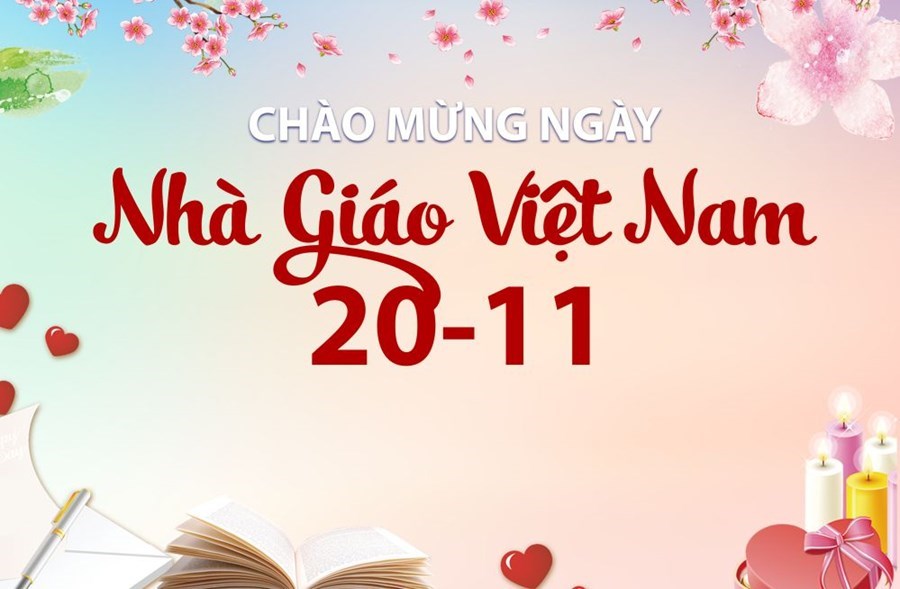         Hướng tới Kỷ niệm 40 năm Ngày nhà giáo Việt Nam 20/11 (20/11/1982 - 20/11/2022). Liên đội Trường Tiểu học Giang Biên phát động các phong trào thi đua lập thành tích chào mừng ngày Nhà giáo Việt Nam 20/11/2022. Mỗi đội viên, nhi đồng tham dự hội thi là một bông hoa đẹp, cả Liên đội là một rừng hoa đẹp chúc mừng, tri ân các thầy giáo, cô giáo nhân ngày truyền thống " Tôn sư trọng đạo "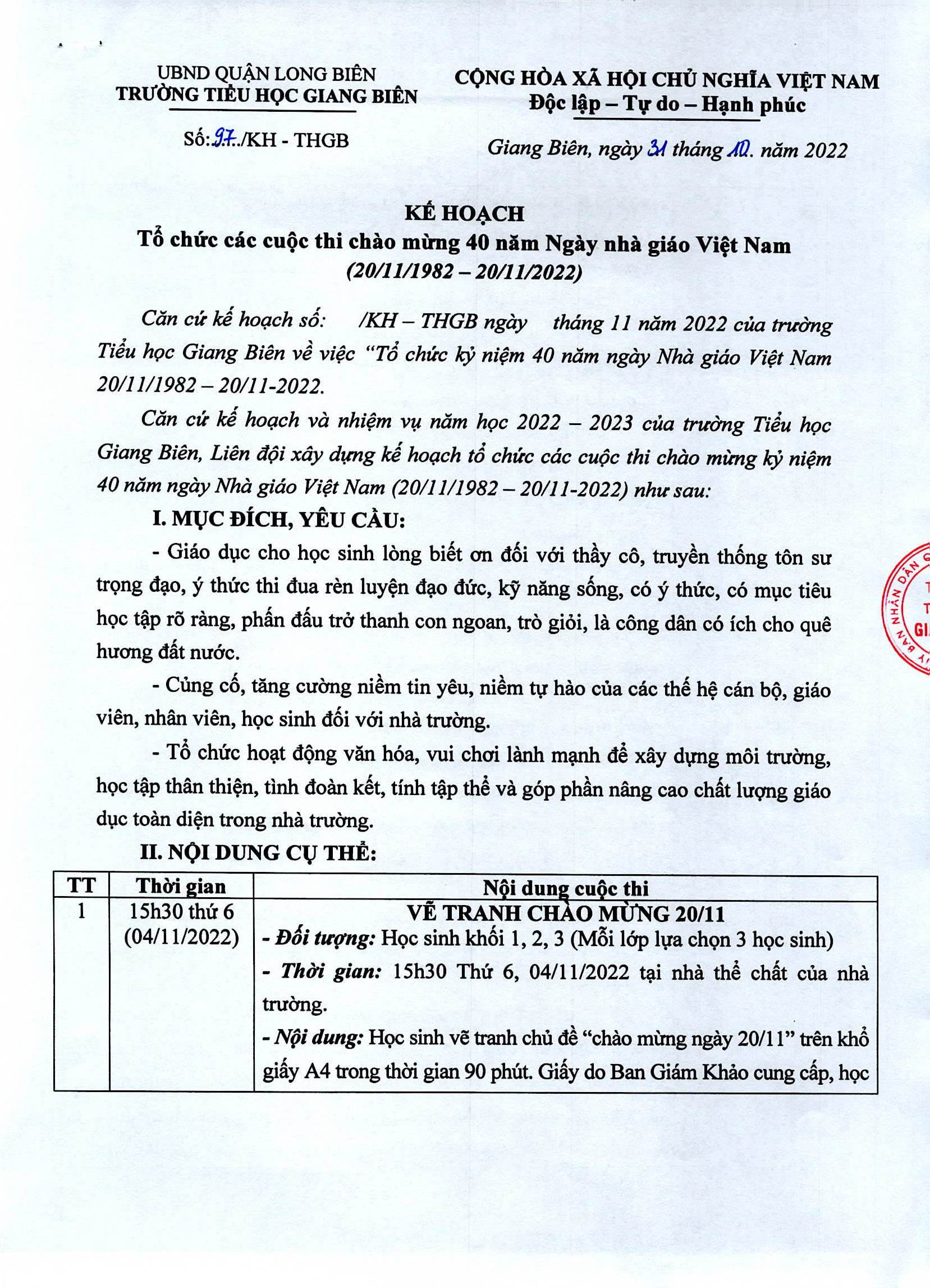 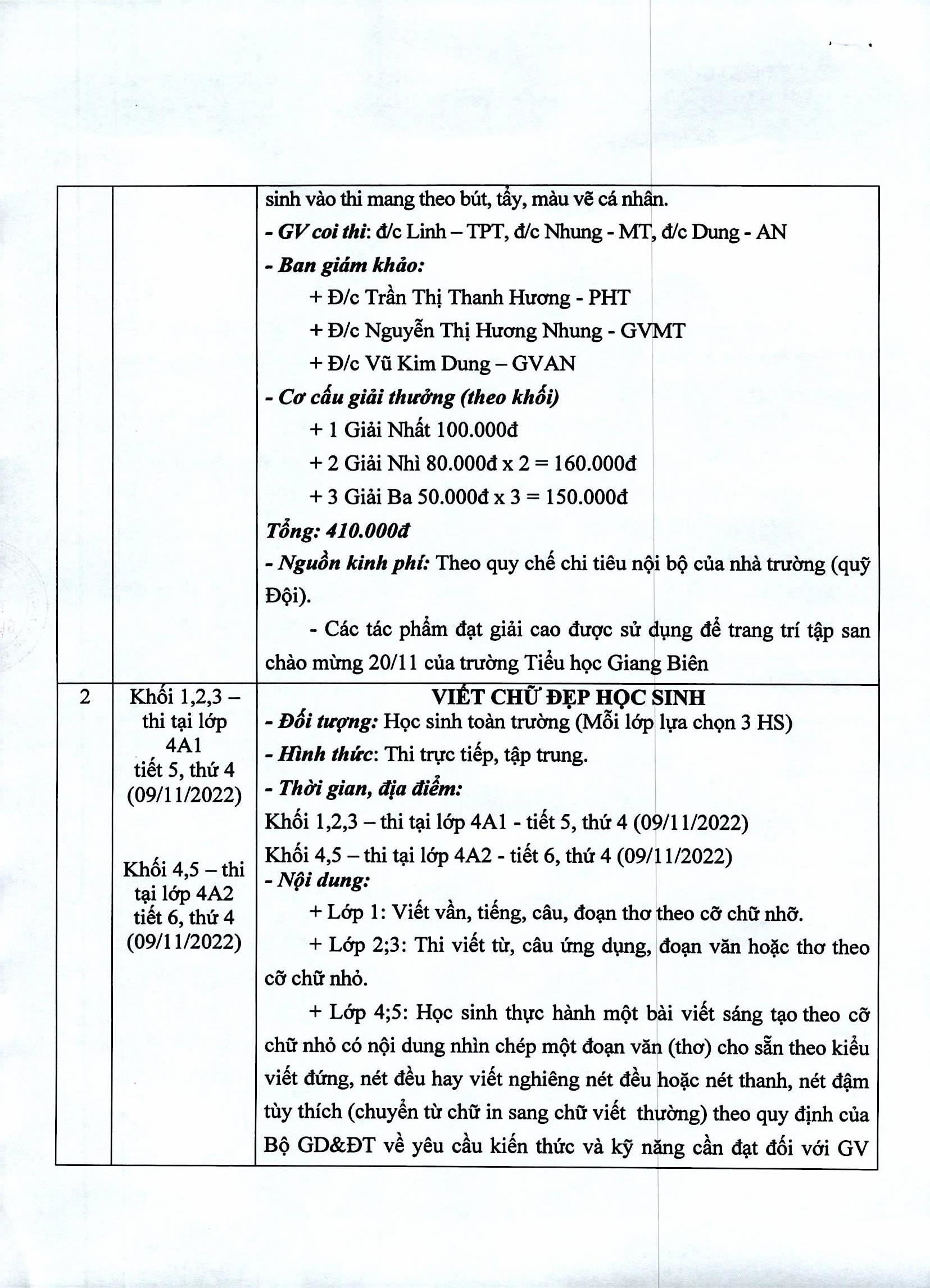 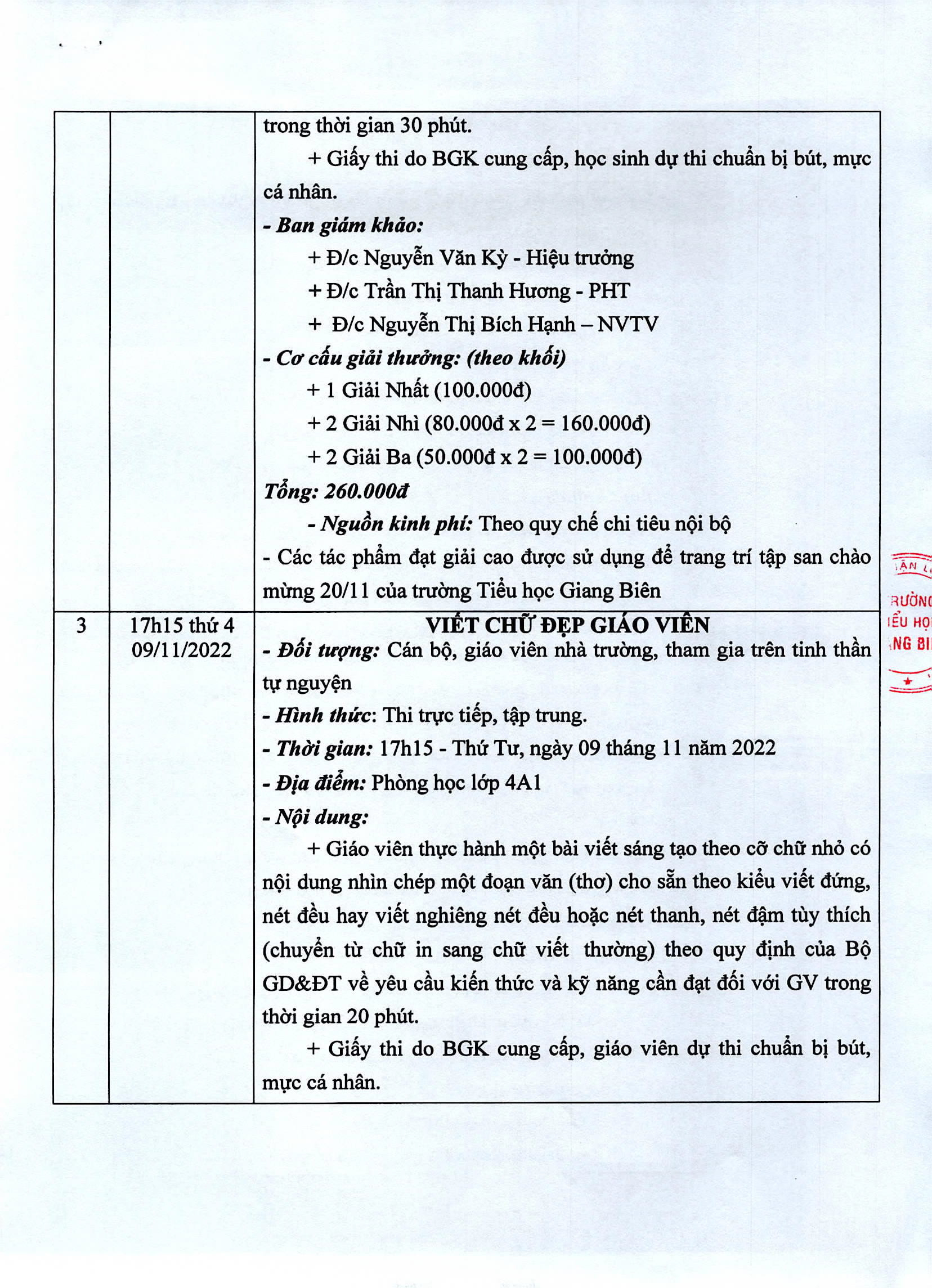 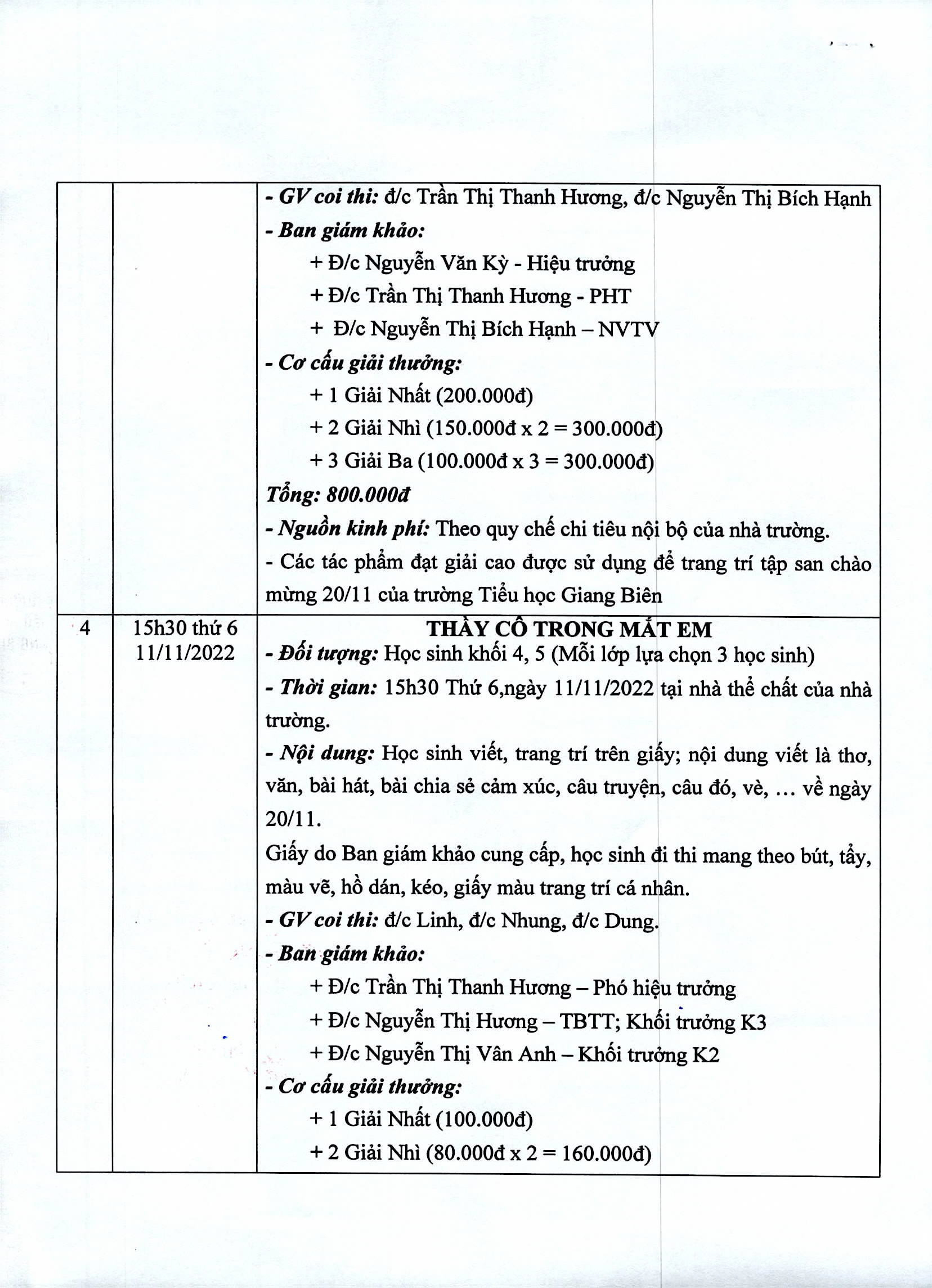 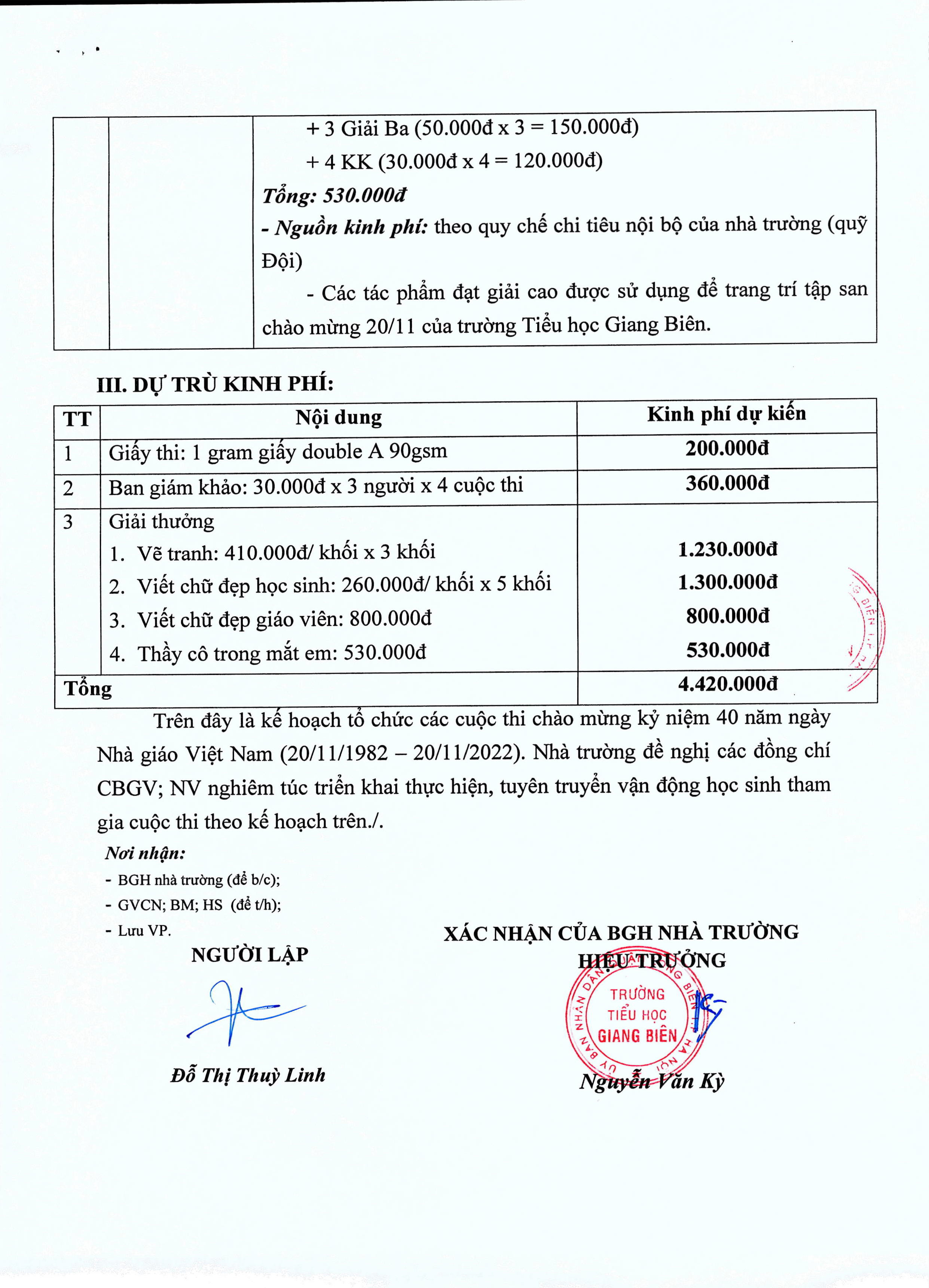 